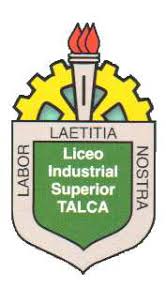 GUÍA DE APRENDIZAJE N°3Estimado alumno, debido a las actuales circunstancias y hasta que la situación se normalice, te invitamos a trabajar desde tu casa, leer esta guía e ir respondiendo las actividades propuestas. Es de suma importancia evidenciar lo que vas aprendiendo y las dudas que surjan de tu trabajo. El objetivo de esta actividad es lograr que adquieras conocimientos y habilidades primordiales para afrontar tu siguiente desafío: el año 2020.Envía tus respuestas y dudas al correo fisicalistal2020@gmail.comVELOCIDAD Y RAPIDEZ OBJETIVO: OA 9Analizar, sobre la base de la experimentación, el movimiento rectilíneo uniforme y acelerado de un objeto respecto de un sistema de referencia espacio-temporal, considerando variables como la posición, la velocidad y la aceleración en situaciones cotidianas.Rapidez y velocidad son dos magnitudes que suelen confundirse con frecuencia. A continuación, se explica cada una de ellas.Rapidez media (v). Es una descripción general de qué tan deprisa se mueve un cuerpo. corresponde a la distancia total recorrida dividida por el tiempo total transcurrido y puede ser determinada empleando la siguiente ecuación: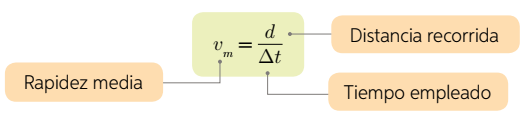 Velocidad media . Nos indica el desplazamiento que tuvo un cuerpo dividido por el tiempo total transcurrido. De esta manera, velocidad media se puede expresar como: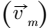 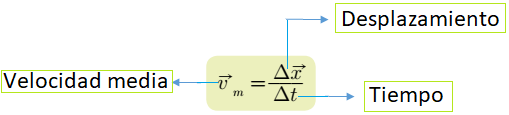 ¿Qué significa una velocidad negativa? El signo en general se toma en positivo hacia la derecha y negativo hacia la izquierda respecto a un punto de referencia.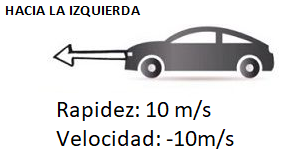 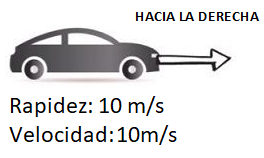 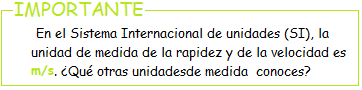 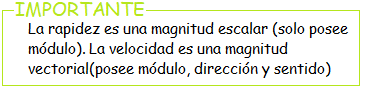 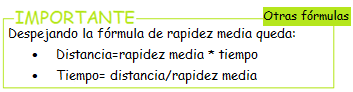 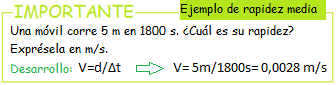 ESTRATEGIA DE DESARROLLO DE EJERCICIOS: PASO1. IDENTIFICO LOS DATOS Y LA INCOGNITAPASO 2. IDENTIFICO LA FÓRMULA PARA CALCULAR LA INCOGNITAPASO 3. EN LA FÓRMULA REEMPLAZO LOS DATOS ENTREGADOS EN EL PROBLEMA  ACTIVIDAD 1. Aplicar las ecuaciones de rapidez, distancia y tiempo.Complete la siguiente tabla con los valores que corresponda.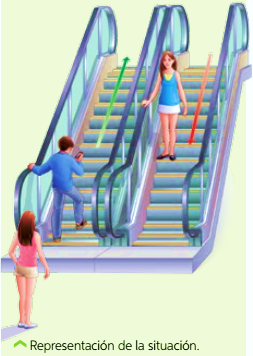 AUTOEVALUACIÓN DE LA UNIDAD. Hasta el momento, ¿qué te ha resultado más difícil?¿Qué habilidad(es) es (son) la(s) que menos te ha costado desarrollar?¿Crees que estás cumpliendo las metas que te propusiste al inicio de la unidad? De no ser así, reformula tu plan de trabajo.¿Qué actitudes trabajadas en las actividades de la lección debes mejorar?Recuerda enviar tus dudas y respuestas al correo fisicalistal2020@gmail.comMuchas gracias.NombreCursoCorreo electrónicoFechaDistancia recorridaTiempo empleadoRapidez media (m/s)5110534